MATHEMATIQUES évaluation1/Place      0,12           0,25                       0,34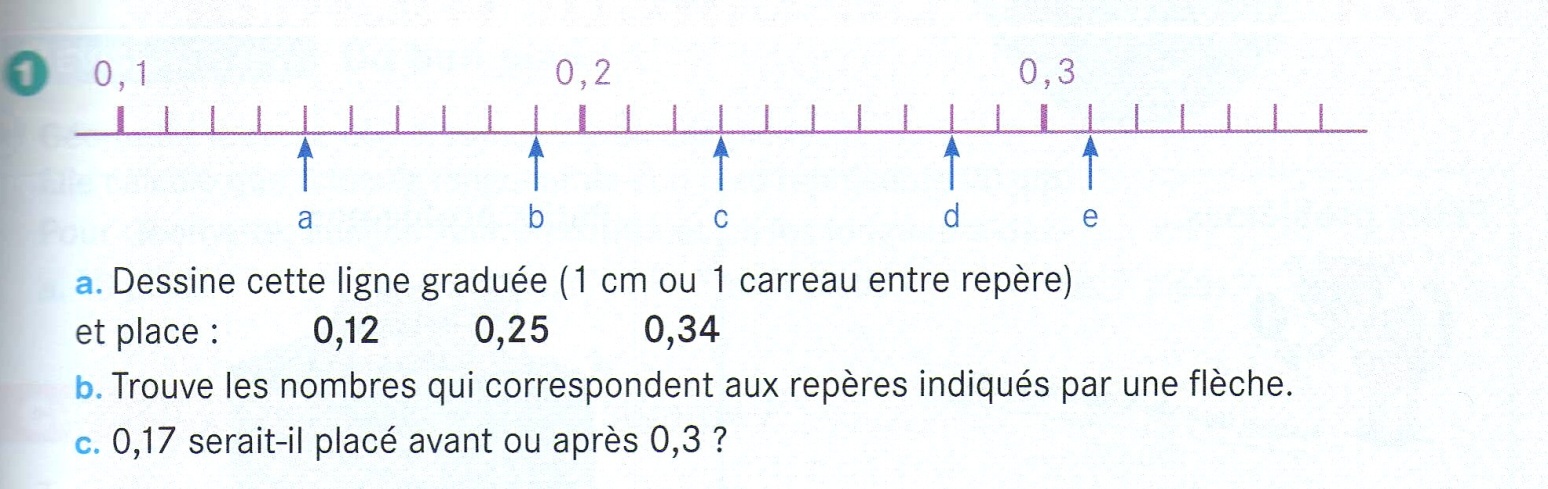 2/Trouve les nombres qui correspondent aux repères indiqués par une flèche :3/O,17 serait-il placé avant ou après 0,3 ?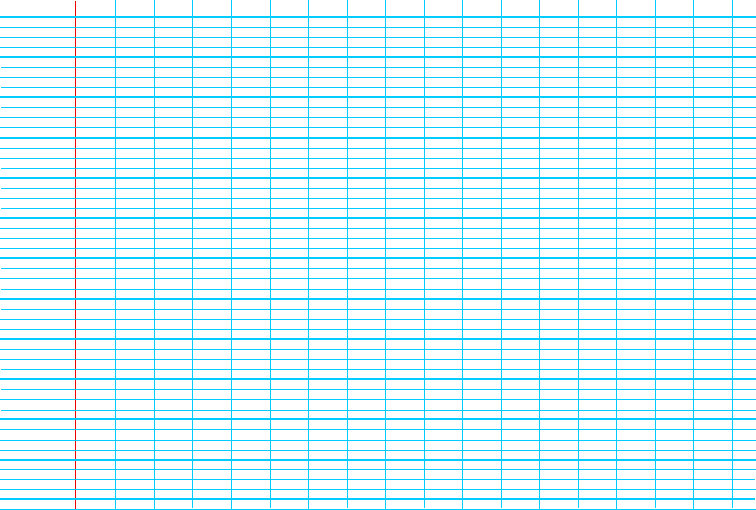 4/écris en lettres :9,32 :…………………………………………………………………………………………………………………..20,85 : ………………………………………………………………………………………………………………4,281 : ……………………………………………………………………………………………………………..5/ Dans 4,281 , quel est le chiffre des dixièmes ? ……….des centièmes ?.............6/Ecris en chiffres :Sept virgule quarante trois  :…………………………………………………………………………..Dix virgule sept cent vingt-huit:……………………………………………….………………………..7/ Range ces nombres du plus petit au plus grand : 4,56/ 2,67/ 0,89/ 4,6/ 7,65……………………….………………………..……………………………………………….………………………..8/encadre ces nombres décimaux par des nombres entiers :………..0,45…………….                      ………………2,67……………..9/ Diagramme : réponds aux questions à l’aide du diagrammeCombien d’élèves préfèrent les contes ? …………………………………………………………Combien d’élèves préfèrent les magazines ? ……………………………………………………10/Complète  le diagramme :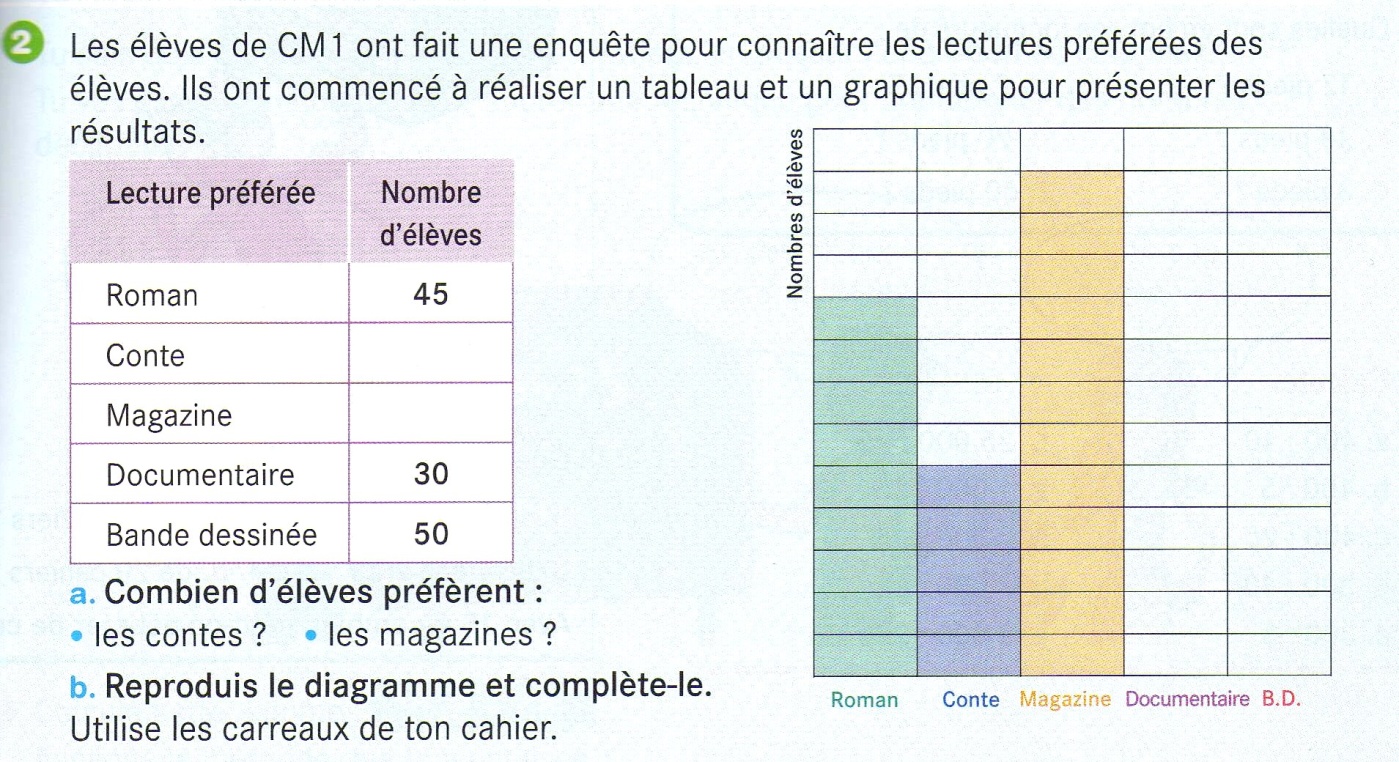 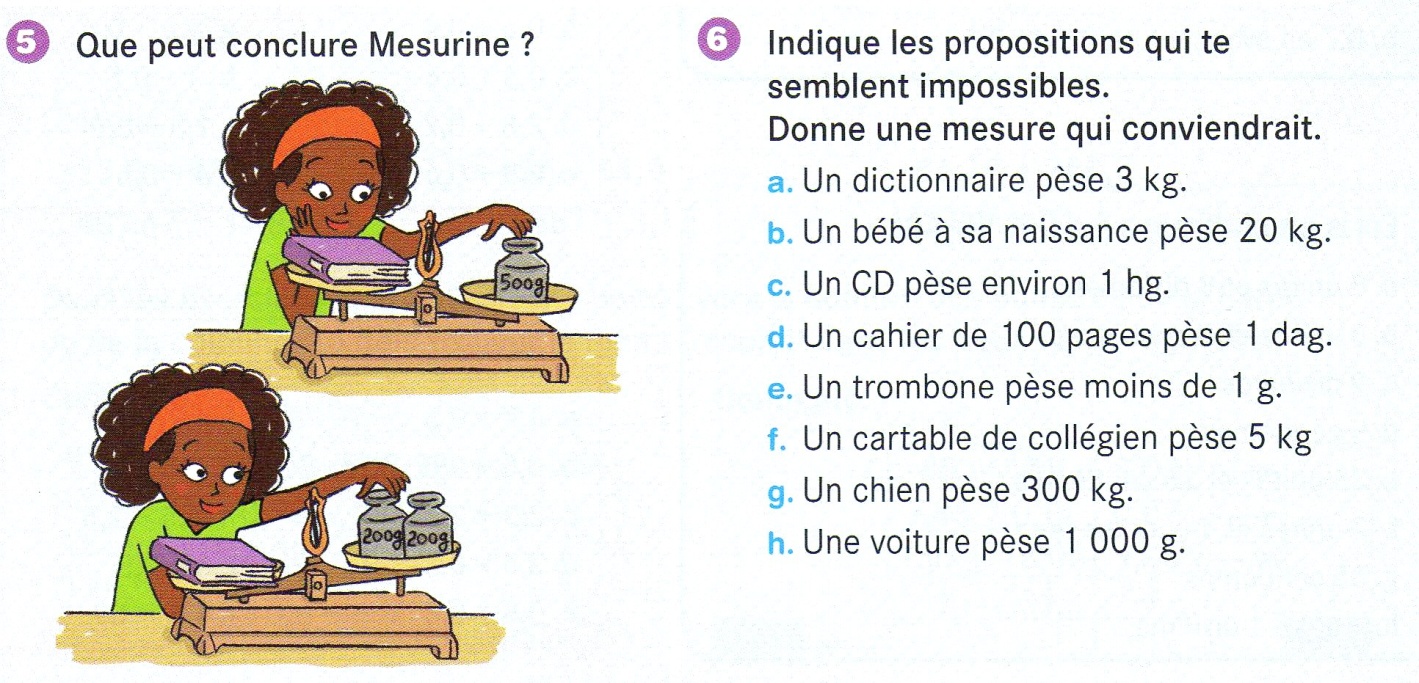 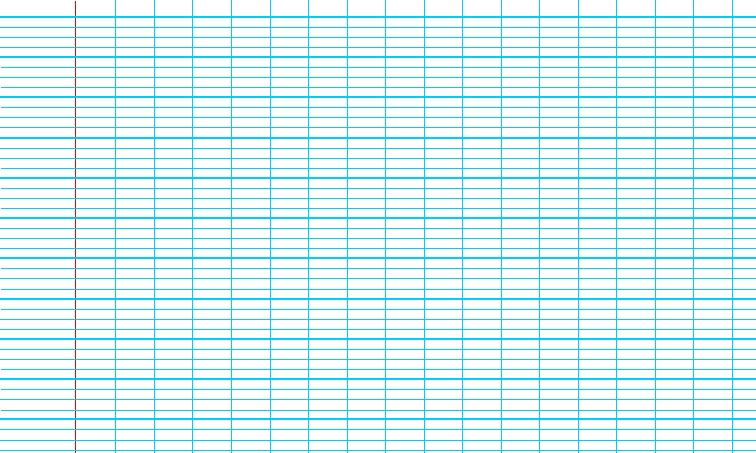 Ex1Nombres décimaux : Savoir les repérer, les placer sur une droite graduée,1234Connaître la valeur de chacun des chiffres de la partie décimale en fonction de sa position (jusqu'au 1/100ème).1234Savoir les comparer, les ranger,1234Savoir les encadrer par deux nombres entiers consécutifs,1234Interpréter un tableau ou un graphique.1234Lire les coordonnées d'un point.1234Placer un point dont on connaît les coordonnées.1234Lire, interpréter et construire quelques représentations simples : tableaux, graphiques1234Utiliser en situation le vocabulaire géométrique : points alignés, droite, droites perpendiculaires, droites parallèles, segment, milieu, angle, axe de symétrie, centre d'un cercle, rayon, diamètre.1234Connaître et utiliser les unités usuelles de mesure des durées, ainsi que les unités du système métrique pour les longueurs, les masses et les contenances, et leurs relations.1234A :C :E :B :D :